IEEE P802.11
Radio Regulatory Technical Advisory Group (RR-TAG)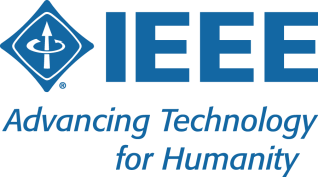 IEEE Standards Association Position StatementIntelligent Spectrum Allocation and ManagementApproved by theIEEE Standards Association Board of Governors5 September 2018The IEEE Standards Association (IEEE-SA) supports the position that intelligent spectrum allocation and management is needed for both licensed and license-exempt technologies to meet the explosive growth in wireless data demand. As both consumer and business wireless data consumption increases, increased access to spectrum with commercially viable rules becomes vital to support data growth.The IEEE-SA, through its participants, is a major contributor to the standardization of leading wireless technologies. IEEE-SA participants develop wireless standards such as the IEEE 802.111 Wireless LAN (WLAN) family of standards (inclusive of technologies known as Wi-Fi2 and WiGig3) and IEEE Standard802.15.44 Low Rate Wireless Networks (LRWN) (inclusive of ISA1005, WiSUN6, and Zigbee7), which primarily use license-exempt spectrum. The number of IEEE 802.11 WLAN enabled devices shipped exceeds 15 billion and by 2019 the number of IEEE 802.15.4 LRWN enabled devices are expected to reach 2.1 billion8. This high uptake of IEEE 802 standards family of enabled wireless devices is a strong indicator of the importance of license-exempt spectrum as a driver for innovation and economic growth.The IEEE-SA recognizes the need for more efficient use of existing and to be allocated spectrum through various spectrum sharing mechanisms. Spectrum sharing can make thousands of megahertz available1 See http://www.ieee802.org/11/.2 Wi-Fi is the name of a popular wireless networking technology that uses radio waves to provide wireless high- speed Internet and network connections.3 WiGig is a wireless standard developed by the Wireless Gigabit Alliance. It is designed to promote significantly faster speed for wireless network connections.4 See http://www.ieee802.org/15/pub/TG4.html.5 See https://isa100wci.org/en-US/About-ISA100-Wireless/What-is-ISA100-Wireless.6 See https://www.wi-sun.org/.7 See https://www.zigbee.org/.8 See 802.11 device shipment - WiFi Alliance; 802.15.4 device forecast - Telecompetitor report.more quickly and cost effectively than would occur by relocating incumbent users. Sharing can occur in bands that are currently licensed but occupied by temporally or spatially sporadic users, such as in the3.5 GHz band in the United States, and TV white space in Colombia, Singapore, South Africa, United Kingdom, and the United States. Notably, the IEEE P802.15.4m9 project, IEEE 802.11af10 amendment, and IEEE 802.2211 Wireless Regional Area Network standard are designed to access TV white space with use cases ranging from low-rate personal-area networks to high-capacity wireless regional-area networks for broadband provisioning. Sharing can also occur in license-exempt bands among devices which utilize either common air interfaces or between devices with disparate air interface technologies.Examples of intelligent spectrum sharing techniques involve cognitive radio technologies such as Listen Before Talk utilized in IEEE 802.11 WLAN based Wi-Fi and 3rd Generation Partnership Project (3GPP) Long Term Evolution (LTE) based Licensed Assisted Access (LAA) systems12, the policy- based framework used by the IEEE Dynamic Spectrum Access Networks standards 1900.X13 or spectrum sharing with primary users based on sensing, spectrum database access, and dynamic spectrum access rules used in the IEEE 802.22 TV White Space standard. Cognitive radio technologies and other spectrum sharing techniques should continue to be developed and standardized to establish fair and transparent spectrum sharing among devices that avoids harmful interference. The IEEE-SA, given its history of being a neutral and collaborative standards development organization, can facilitate the development of fora where these common rules and technologies can be standardized.In addition to intelligent spectrum utilization, the increasing demands for wireless spectrum should also be met by introducing flexibility into the use of lightly used spectrum. This includes spectrum that is being used sparsely on a geographic basis (i.e., only used in certain specific locations) or temporally. In particular, the intelligent management brought about by cognitive radio and other related technologies can assure co-existence with devices and services which currently use these spectrum bands, albeit on a sporadic basis. An example of this is in the United States where in April 2015 the Federal Communications Commission (FCC) issued a Report and Order detailing a new Citizens Broadband Radio Service (CBRS) in the 3550-3700 MHz spectrum band, which reallocated the band so that it can be shared with incumbent radar systems and fixed satellite services using rules specified by the FCC.14Wireless technology will continue to benefit humanity profoundly. For example, the use of wirelessly connected medical devices is expected to increase significantly in the near future.15 As a result, medical resources can be more rapidly dispatched to where they are needed, and this will positively impact lives.9 See https://standards.ieee.org/findstds/standard/802.15.4m-2014.html.10 See https://standards.ieee.org/findstds/standard/802.11af-2013.html.11 See http://www.ieee802.org/22/.12 See http://www.3gpp.org/news-events/3gpp-news/1789-laa_update.13 See http://grouper.ieee.org/groups/dyspan/.14 See https://www.fcc.gov/wireless/bureau-divisions/broadband-division/35-ghz-band/35-ghz-band-citizens- broadband-radio.15 See https://www.medicaldesignbriefs.com/component/content/article/mdb/features/28516 and https://hitinfrastructure.com/news/healthcare-wireless-network-coverage-capacity-top-challengeThe IEEE-SA has an important role to play in the development of intelligent spectrum allocation and management based upon transparent, standardized rules that also account for incumbent users.This statement was developed by the IEEE Standards Association and represents the considered judgement of a group of IEEE standards participants with expertise in the subject field. The position taken by the IEEE Standards Association does not necessarily reflect the views of IEEE or its other Organizational Units.ABOUT IEEEThe IEEE is the world’s largest professional association advancing innovation and technological excellence for the benefit of humanity. IEEE and its members inspire a global community to innovate for a better tomorrow through its highly-cited publications, conferences, technology standards, and professional and educational activities. IEEE is the trusted “voice” for engineering, computing, and technology information around the globe.There are more than 420,000 IEEE members in more than 160 countries. IEEE publishes a third of the world’s technical literature in electrical engineering, computer science, and electronics, and is a leading developer of international standards that underpin many of today’s telecommunications, information technology, and power generation products and services.ABOUT THE IEEE STANDARDS ASSOCIATIONThe IEEE Standards Association, a globally recognized standards-setting body within IEEE, develops consensus standards through an open process that engages industry and brings together a broad stakeholder community. IEEE standards set specifications and best practices based on current scientific and technological knowledge. The IEEE-SA has a portfolio of over 1,250 active standards and over 650 tandards under development. For more information visit http://standards.ieee.org.Draft IEEE Standards Association (SA) position statement on Intelligent Spectrum Allocation and ManagementDraft IEEE Standards Association (SA) position statement on Intelligent Spectrum Allocation and ManagementDraft IEEE Standards Association (SA) position statement on Intelligent Spectrum Allocation and ManagementDraft IEEE Standards Association (SA) position statement on Intelligent Spectrum Allocation and ManagementDraft IEEE Standards Association (SA) position statement on Intelligent Spectrum Allocation and ManagementDate:  2022-07-14Date:  2022-07-14Date:  2022-07-14Date:  2022-07-14Date:  2022-07-14Author(s):Author(s):Author(s):Author(s):Author(s):NameAffiliationAddressPhoneemailKaren Mulberry Senior Manager of IEEE SA Public Affairs, on behalf of IEEE SAIEEE SA+1 732 562 5307k.mulberry@ieee.org 